Månadsplan september 2023 -  Bryne SFO     I tillegg har vi aktivitetar som: teikning, fingerhekling, perling, Lego, spill etc. 
Telefonnr.:								SFO avd 1: 4823673	avd 2: 90703961	Kontor	:51776420 mail: mona.flaaten.bjaanes@time.kommune.no				 -–MåndagTysdagOnsdagTorsdagFredag
Veke 364.-8. septMat ute for alle.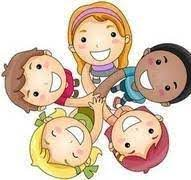 1. trinn: bånn gass2.trinn: Sykel, leik3,4.trinn: speledag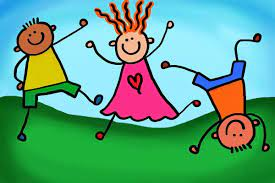 1. trinn: Sykkel og leik2.trinn:Funny pencil3,4.trinn: Bånn gass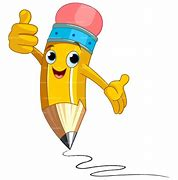 1. trinn: Slim2.trinn: bånn gass3,4.trinn: Sykkel og leik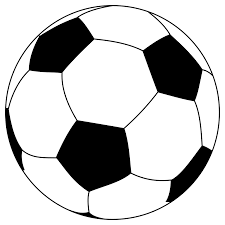 1. trinn2.trinn: Brettspill3,4.trinn: Matjungel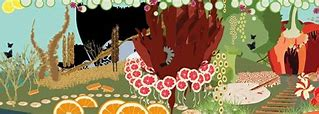 Veke 3711.-15. septMat ute for alle: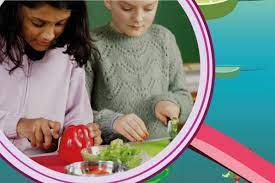 1. trinn: bånn gass2.trinn: Sykler og leik3,4.trinn: Speledag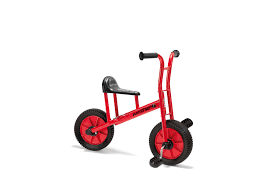 1. trinn Sykkel og leik2.trinn: Smykke3,4.trinn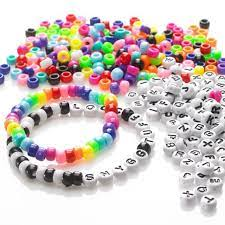 1. trinn: Forming2.trinn: bånn gass3,4.trinn: Sykkel og leik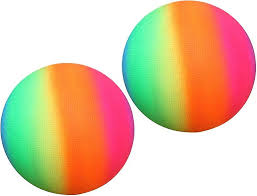 1. trinn2.trinn: Just dance3,4.trinn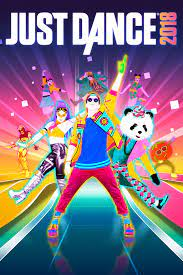 
Veke 3818.-22. septPotetveke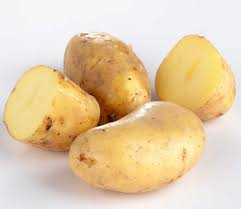 1. trinn: Bånn gass2.trinn: Sykler og leik3,4.trinn: speledag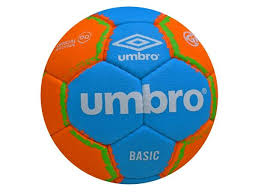 1. trinn Sykkel og leik2.trinn: Spa-dag3,4.trinn:Bånn gass1. trinn: Forming2.trinn: bånn gass3,4.trinn: Sykkel og leikPotetfestival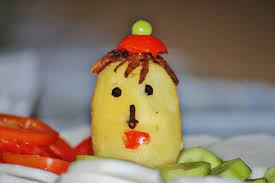 
Veke 3925.-29. septMat ute for alle:1. trinn: Bånn gass2.trinn:Sykler og leik3,4.trinn: speledag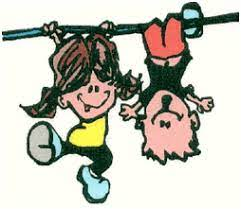 1. trinn Sykkel og leik2.trinn: maling3,4.trinn: Bånn gass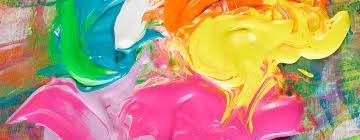 1. trinn: Forming2.trinn: bånn gass3,4.trinn: Sykkel og leikFelles disko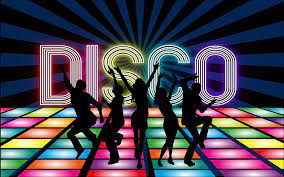 
Veke 402.-6.okt
Mat ute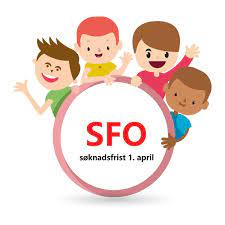 1. trinn: Bånn gass2.trinn: Sykler og leik3,4.trinn: speledag1. trinn Sykkel og leik2.trinn: Forming3,4.trinn:Bånn gass1. trinn: Forming2.trinn: bånn gass3,4.trinn1. trinn2.trinn:3,4.trinn